               ___________________________________________________________________________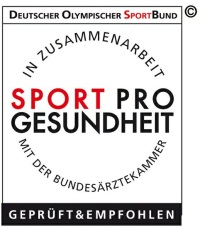 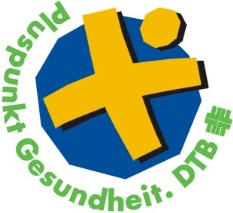 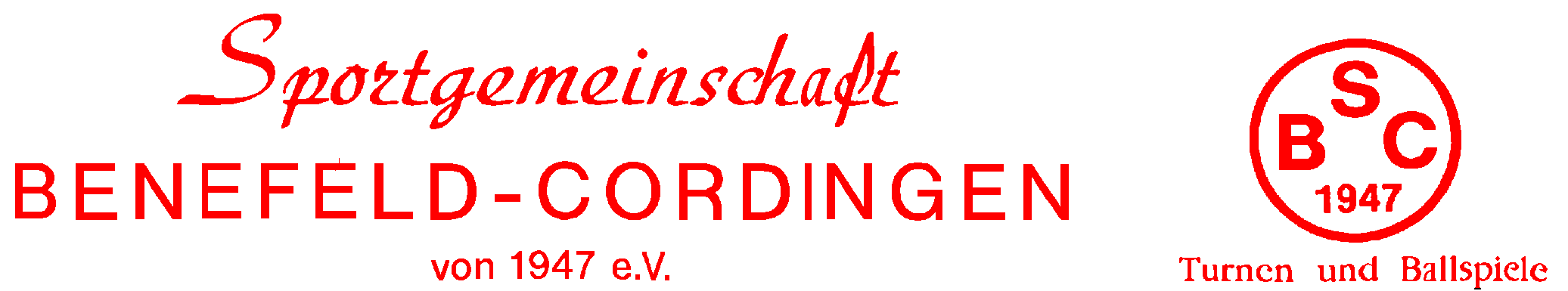 Eintrittserklärung 
Hiermit erkläre ich meinen Eintritt in die Sportgemeinschaft Benefeld-Cordingen v.1947e.V.Ermächtigung zum widerruflichen Beitragseinzug :
Name des Kontoinhabers     Bank		                                         BIC:							         IBAN:Zahlungsart: bitte ankreuzenWenn mein Konto nicht die erforderliche Deckung aufweist, besteht seitens der Bank keine Verpflichtung zur Einlösung.____________________________                 __________________________________                                          Ort , Datum                                               Unterschrift des KontoinhabersBitte alle Felder ausfüllen oder ankreuzen, Unterschrift bitte nicht vergessen,  Danke
Für die Tennissparte, Cheerleading, Taekwondo, American Football sowie Kurse wird ein Zusatzbeitrag erhoben. 
Bitte fragen Sie nach, oder schauen Sie im Internet.										(ab 01.07.2017)	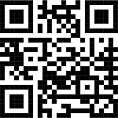 Fälligkeit der Beiträge :               01.März	  01.Juni	     01.September     01.Dezember     jeden Jahres	              Kündigungstermine :                    jeweils zum   30.Juni   und    31.Dezember   jeden JahresDie derzeit gültige Vereinssatzung finden Sie auf unserer Home Page. Beim 2. Kassenwart kann jedes 
Mitglied Auskunft über seine elektronisch gespeicherten Daten erhalten.Internet:	http://www.sg-benefeld-cordingen.de    www.black-sharks.de	E-mail:	info@sg-benefeld-cordingen.deStand: März 2017SparteNameVornameGeb. DatumTelefon	Straße Nr.		Straße Nr.	PostleitzahlWohnortE-Mail  jährlichhalbjährlichvierteljährlichFamilieErwachsenerKind/JugendlicherPassiv über 65 Jahre1. VorsitzenderWerner FriedrichsenBeethovenstraße 3529699 Bomlitz-BenefeldTel. 05161-471692. VorsitzenderPeter SchirzaKirchstraße 2229699 Bomlitz-BenefeldTel. 0172 51759531. KassenwartOliver FeikeIm Hagen 2329699 Bomlitz-BenefeldTel. 05161-9120312. Kassenwart / Ein- u. AustrittGünter RöhrsAm Mühlenhof 1529699 Bomlitz-BenefeldTel. 05161-4372Spartenleiter FußballThomas MeyerIm Hagen 1429699 Bomlitz-BenefeldTel. 0176 10980326Jugendleiter FußballJörg KagemannIm Hagen 1229699 Bomlitz-BenefeldTel. 05161-945149Spartenleiter TennisAndreas SchwarzbachHolunderstr. 1929699 BomlitzTel. 05161-47767Spartenleiter TurnenMareike ZöllnerAm Diekkamp 1829699 Bomlitz-BenefeldTel.0173 7306731FrauenwartinAdriane KrasniquiPestalozzistr. 929669 Bomlitz-BenefeldTel. 05161-789576JugendwartMatthias SchröderAhornstr. 929699 Bomlitz-BenefeldTel. 0151-53201810BeitragssätzeMonatlichVierteljährlichHalbjährigJährlichFamilie  15,- €   (20,- €)               45,- €  (60,- €)                 90,-  €  (120,- €)              180,- €  (240,- €)Erwachsene8,- €  (10,- €)                  24,- €  (30,- €)                48,- €  (60,- €)                 96,- €  (120,- €)  Kinder/Jugendliche5,50  €  (7,- €)                   16,50 €  (21,- €)                33,- €  (42,- €)                66,- €  (84,- €)Passive über 65 Jahre   5,- €  (7,- €)                    15,- €  (21,- €)                30,- €  (42,- €)                60,- €  (84,- €)